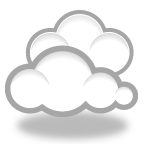 CLOUD STORAGE SERVICES
Comparison ProjectNAME: ____________________________________ PERIOD: ____1. Sign up, use, and evaluate each of the following Cloud Storage services:Amazon Cloud Drive 		https://www.amazon.com/clouddrive#G=0Dropbox 			https://www.dropbox.com/Google Drive			https://drive.google.com/#my-driveMicrosoft Skydrive		https://skydrive.live.com/
2. Upload one document and one photo into each service to help evaluate each of the cloud storage services. Then answer the following questions for each service and put your answers into Word, PowerPoint, Prezi, Webstarts, Publisher, or Excel.___ Free storage limit (10 pts.)
___ Download required? (10 pts.)
___ Mobile app. available? (10 pts.)
___ Annoying ads? (10 pts.)
___ Can you upload Microsoft Office files? (10 pts.)
___ Sharing options? (10 pts.)
___ Can you upload multimedia files?  (video, photos, music)  (10 pts.)
___ Built in music player? (10 pts.)

3. Summary
___ Write a one paragraph summary about what service is best and why. (10 pts.)

4. Save
___ Save your presentation to your favorite cloud sharing service. (10 pts.)
5. Open and share your project with the class and convince us that your cloud storage service is best!
___ Share (25 pts.)____ TOTAL / 150 pts.